ЗАКЛЮЧЕНИЕСчетной палаты муниципального района Клявлинский Самарской областипо результатам экспертно-аналитического мероприятия«Экспертиза проекта решения Собрания представителей муниципального района Клявлинский Самарской области «О внесении изменений в решение Собрания представителей муниципального района Клявлинский Самарской области №172 от 28.12.2022 года «О бюджете муниципального района Клявлинский Самарской области на 2023 год и плановый период 2024 и 2025 годов»ст. Клявлино                                                   27 июня 2023 годаОснование для проведения экспертно-аналитического мероприятия: - Бюджетный кодекс Российской Федерации (далее – БК РФ);- Федеральный закон от 07.02.2011 года № 6-ФЗ «Об общих принципах организации и деятельности контрольно-счетных органов субъектов Российской Федерации и муниципальных образований»;- Положение о бюджетном устройстве и бюджетном процессе в муниципальном районе Клявлинский Самарской области, утвержденное решением Собрания представителей муниципального района Клявлинский Самарской области от 31.03.2022 года №124 (далее Положение о бюджетном устройстве);- «Положение о Счетной палате муниципального района Клявлинский Самарской области», утвержденное решением Собрания представителей муниципального района Клявлинский Самарской области от 29.10.2021 № 91;- Стандарт внешнего муниципального финансового контроля «Экспертиза проекта вносимых изменений в бюджет муниципального района Клявлинский Самарской области на текущий финансовый год и плановый период», утвержденное приказом председателя Счетной палаты муниципального района Клявлинский Самарской области от 14.06.2023 года № 34;- пункт 1.36 плана работы Счетной палаты муниципального района Клявлинский Самарской области, утвержденного приказом председателя Счетной палаты муниципального района Клявлинский Самарской области от 20.12.2022 года № 83;- приказ Председателя Счетной палаты муниципального района Клявлинский Самарской области от 23.06.2023 года № 36 «О проведении экспертно-аналитического мероприятия «Экспертиза проекта решения Собрания представителей муниципального района Клявлинский Самарской области «О внесении изменений в решение Собрания представителей муниципального района Клявлинский Самарской области №172 от 28.12.2022 года «О бюджете муниципального района Клявлинский Самарской области на 2023 год и плановый период 2024 и 2025 годов».Цель экспертизы: определение достоверности и обоснованности показателей вносимых изменений в решение Собрания представителей муниципального района Клявлинский Самарской области «О бюджете муниципального района Клявлинский Самарской области на 2023 год и плановый период 2024 и 2025 годов».Предмет экспертизы: проект решения Собрания представителей муниципального района Клявлинский Самарской области «О внесении изменений в решение Собрания представителей муниципального района Клявлинский Самарской области №172 от 28.12.2022 года «О бюджете муниципального района Клявлинский Самарской области на 2023 год и плановый период 2024 и 2025 годов».Срок проведения экспертизы: с 23 июня по 27 июня 2023 года. Общие положенияПроект решения Собрания представителей муниципального района Клявлинский Самарской области «О внесении изменений в решение Собрания представителей муниципального района Клявлинский Самарской области №172 от 28.12.2022 года «О бюджете муниципального района Клявлинский Самарской области на 2023 год и плановый период 2024 и 2025 годов» (далее - проект Решения), представлен для проведения экспертизы главой муниципального района Клявлинский Самарской области письмом от 23.06.2023 года № 783/2 в Счетную палату муниципального района Клявлинский Самарской области (далее – Счетная палата) 23 июня 2023 года.Для проведения экспертизы в адрес Счетной палаты поступили следующие документы:1. Проект решения Собрания представителей муниципального района Клявлинский Самарской области «О внесении изменений в решение Собрания представителей муниципального района Клявлинский Самарской области №172 от 28.12.2022 года «О бюджете муниципального района Клявлинский Самарской области на 2023 год и плановый период 2024 и 2025 годов».2. Приложение № 3 к проекту Решения «Доходы бюджета муниципального района Клявлинский Самарской области на 2023 и плановый период 2024-2025 годов по кодам видов доходов, подвидов доходов, классификации операций сектора государственного управления, относящихся к доходам бюджетов».3. Приложение №4 к проекту Решения «Ведомственная структура расходов бюджета муниципального района Клявлинский Самарской области на 2023 год».4. Приложение №6 к проекту Решения «Распределение бюджетных ассигнований по целевым статьям (муниципальным программам и непрограммным направлениям деятельности), группам (группам и подгруппам) видов расходов классификации расходов бюджета муниципального района Клявлинский Самарской области на 2023 год».5. Приложение №8 к проекту Решения «Источники внутреннего финансирования дефицита бюджета муниципального района Клявлинский Самарской области на 2023 год и на плановый период 2024 - 2025 годов».6. Приложение №15 к проекту Решения «Распределение бюджетных ассигнований по разделам, подразделам классификации расходов бюджетов муниципального района Клявлинский Самарской области на 2023 год».7. Пояснительная записка к проекту Решения.8. Основные показатели бюджета по состоянию на 22.06.2023 г.По результатам рассмотрения проекта Решения и пакета документов, его сопровождающих, с учётом результатов проведённых Счетной палатой экспертных-аналитических мероприятий, установлено следующее.Представленным проектом Решения предлагается изменить основные характеристики бюджета муниципального района Клявлинский Самарской области на 2023 год. На 2024 и 2025 годы основные характеристики бюджета муниципального района Клявлинский Самарской области не изменились.Проектом Решения вносятся изменения в основные характеристики бюджета на 2023 год, в том числе:доходы бюджета на 2023 год по сравнению с утвержденными доходами Решением Собрания представителей муниципального района Клявлинский Самарской области от 31.05.2023 года №228, увеличиваются на сумму 1 732,962 тыс. рублей или 0,6 % и составят 275 972,540 тыс. рублей;расходы бюджета увеличиваются на 1 732,962 тыс. рублей и составят 318 380,948 тыс. рублей;                                                 дефицит бюджета остался на прежнем уровне и составляет 42 408,408 тыс. рублей.    Основные параметры проекта бюджета муниципального района Клявлинский Самарской области на 2023 год и на плановый период 2024 и 2025 годов представлены в таблице №1.  Таблица №1 (тыс. рублей) Изменения доходной части бюджета муниципального района Клявлинский Самарской области на 2023 годРассмотрев представленный Администрацией муниципального района Клявлинский Самарской области проект Решения Собрания представителей муниципального района Клявлинский Самарской области «О внесении изменений в решение Собрания представителей муниципального района Клявлинский Самарской области №172 от 28.12.2022 года «О бюджете муниципального района Клявлинский Самарской области на 2023 год и плановый период 2024 и 2025 годов», Счетная палата отмечает следующее:Основываясь на БК РФ, руководствуясь Положением о бюджетном устройстве предлагается по сравнению с предыдущим решением Собрания представителей муниципального района Клявлинский Самарской области от 31.05.2023 №228 «0 внесении изменений в решение Собрания представителей муниципального района Клявлинский Самарской области №172 от 28.12.2022 года «О бюджете муниципального района Клявлинский Самарской области на 2023 и плановый период 2024 и 2025 годов» увеличение доходной части бюджета на 2023 год на 1 732,962 тыс. рублей, за счет следующих средств:  - субвенции местным бюджетам на обеспечение жильем граждан, проработавшим в тылу в период Великой Отечественной войны – 1 732,962 тыс. рублей.Анализ изменений доходной части бюджета в 2023 году представлен в таблице №2.Таблица №2 (тыс. рублей)Доходная часть бюджета муниципального района Клявлинский Самарской области за счет средств налоговых и неналоговых доходов не изменяется.Изменение расходной части бюджета на 2023 годВ связи с изменениями доходной части бюджета на 2023 год, внесены изменения в расходную часть бюджета на 2023 год. Изменение расходной части бюджета на 2023 год предусматривает увеличение на 1 732,962 тыс. рублей, (по сравнению с редакцией бюджета от 31.05.2023 №228), расходная часть с учетом изменений составит 318 380,948 тыс. рублей. Анализ изменений расходной части бюджета в 2023 году представлен в таблице №3.Таблица №3 (тыс. рублей)В целях уточнения объемов финансирования и направлений расходования средств местного бюджета общий объем финансирования увеличен на 1 732,962 тыс. рублей. Анализ предоставленных документов показал, что предлагаемые изменения связаны с уточнением основных параметров бюджета, с уточнением объемов поступления средств из бюджетов других уровней на 2023 год, уточнением расходов в связи с дополнительной потребностью на 2023 год, уточнением бюджетной классификации и перераспределением в пределах утвержденных бюджетных ассигнований на 2023 год, уточнение в расходах перечня приоритетных расходов, возможных к утверждению в бюджете при условии выполнения доходной части бюджета.Изменения ведомственной структуры расходов бюджета муниципального района Клявлинский Самарской области приведено в таблице №4.Таблица №4 (тыс. рублей)Общий объем финансирования увеличивается на 1 732,962 тыс. рублей. Вместе с тем изменения в объемы финансирования были внесены по следующим главным распорядителям бюджетных средств:- по Муниципальному казенному учреждению «Управление финансами муниципального района Клявлинский Самарской области» объем финансирования в целом увеличивается на 553,486 тыс. рублей;- по Муниципальному учреждению – Комитет по управлению муниципальным имуществом администрации муниципального района Клявлинский Самарской области объем финансирования в целом увеличивается на 1 732,962 тыс. рублей.Общий объем финансирования уменьшится по следующим главным распорядителям бюджетных средств:- по Администрации муниципального района Клявлинский Самарской области объем финансирования в целом уменьшится на 553,486 тыс. рублей.По главному распорядителю бюджетных средств Счетной палате муниципального района Клявлинский Самарской области общий объем финансирования остается прежним.Муниципальные программы муниципального района Клявлинский Самарской областиВ предложенном проекте Решения, доля программной части в общих расходах муниципального района Клявлинский Самарской области увеличивается на 1 732,962 тыс. рублей и составит 100 % от общей суммы расходов. Сумма расходов на реализацию всех муниципальных программ составит 318 380,948 тыс. рублей, в том числе за счет безвозмездных поступлений 54 282,704 тыс. рублей.Данные об объемах бюджетных ассигнований на реализацию муниципальных программ предусмотренные в проекте Решения, приведены в таблице №5.Таблица №5 (тыс. рублей)Источники финансирования дефицита бюджета    Согласно предлагаемому проекту Решения дефицит бюджета муниципального района Клявлинский Самарской области по сравнению с первоначальным утвержденным планом не изменится и останется на прежнем уровне и составит 42 408,408 тыс. рублей.      Выводы:В ходе экспертизы представленного проекта Решения установлено:1. Проектом Решения предлагается увеличить доходную часть бюджета на 2023 год.Общий объем доходов в целом увеличивается на 1 732,962 тыс. рублей и составит 275 975,540 тыс. рублей.    2. Общий объем доходов на 2024 и 2025 годы остается неизменным и составит на 2024 год – 238 916,578 тыс. рублей и на 2025 год – 243 787,916 тыс. рублей.    3. В расходной части бюджета предлагается в целом увеличить бюджетные ассигнования в 2023 году на 1 732,962 тыс. рублей, в том числе:- по Муниципальному казенному учреждению «Управление финансами муниципального района Клявлинский Самарской области» объем финансирования в целом увеличивается на 553,486 тыс. рублей;- по Муниципальному учреждению – Комитет по управлению муниципальным имуществом администрации муниципального района Клявлинский Самарской области объем финансирования в целом увеличивается на 1 732,962 тыс. рублей.Общий объем финансирования уменьшится по следующим главным распорядителям бюджетных средств:- по Администрации муниципального района Клявлинский Самарской области объем финансирования в целом уменьшится на 553,486 тыс. рублей.По главному распорядителю бюджетных средств Счетной палате муниципального района Клявлинский Самарской области общий объем финансирования остается прежним.4. Общий объем финансирования на 2024 и 2025 годы остается неизменным.5. Дефицит бюджета муниципального района Клявлинский Самарской области на 2023 год не изменяется и остается на прежнем уровне в сумме 42 408,408 тыс. рублей.Предложения    Учитывая, что вносимые изменения в представленный проект решения Собрания представителей муниципального района Клявлинский Самарской области не противоречат требованиям действующего законодательства Российской Федерации и нормативных правовых актов муниципального района Клявлинский, Счетная палата полагает возможным принятие решения Собрания представителей муниципального района Клявлинский Самарской области «О внесении изменений в решение Собрания представителей муниципального района Клявлинский Самарской области «О бюджете муниципального района Клявлинский Самарской области на 2023 год и на плановый период 2024 и 2025 годов».  Настоящее Заключение составлено в 3-х экземплярах.Один экземпляр для Собрания представителей муниципального района Клявлинский Самарской области.Один экземпляр для Администрации муниципального района Клявлинский Самарской области.Один экземпляр для Счетной палаты муниципального района Клявлинский Самарской области.Председатель Счетной палаты муниципального района Клявлинский Самарской области                                                 Л.Ф. Синяева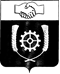 СЧЕТНАЯ ПАЛАТАМУНИЦИПАЛЬНОГО РАЙОНА КЛЯВЛИНСКИЙСАМАРСКОЙ ОБЛАСТИ446960, Самарская область, Клявлинский район, ст. Клявлино, ул. Октябрьская д. 60, тел.: 2-10-64, e-mail: spklv@yandex.comНаименование показателяРешение Собрания представителей муниципального района Клявлинский Самарской области от 31.05.2023 года № 228Решение Собрания представителей муниципального района Клявлинский Самарской области от 31.05.2023 года № 228Решение Собрания представителей муниципального района Клявлинский Самарской области от 31.05.2023 года № 228Проект РешенияПроект РешенияПроект Решения202320242025202320242025Доходы бюджета274 239,578238 916,578243 787,916275 972,540238 916,578243 787,916Расходы бюджета316 647,986238 916,578243 787,916318 380,948238 916,578243 787,916Дефицит (-)Профицит (+)- 42 408,4080,0000,00042 408,4080,0000,000НаименованиеРешение Собрания представителей муниципального района Клявлинский Самарской области от 31.05.2023 года № 228Проект РешенияИзменения увеличение (+)уменьшение (-)Налоговые и неналоговые доходы124 840,040124 840,0400,000Безвозмездные поступления, всего149 399,538151 132,500+ 1 732,962Безвозмездные поступления от других бюджетов146 400,005148 132,967+ 1 732,962Дотации77 801,50677 801,5060,000Субсидии12 217,36512 217,3650,000Субвенции40 332,37842 065,340+ 1 732,962Иные межбюджетные трансферты16 048,75616 048,7560,000Прочие безвозмездные поступления в бюджеты муниципальных районов3 000,0003 000,0000,000Возврат остатков субсидий, субвенций и иных межбюджетных трансфертов, имеющих целевое назначение, прошлых лет из бюджета городского округа- 0,467- 0,4670,000Всего доходов274 239,578275 972,540+ 1 732,962РазделПодразделПодразделУтвержденные бюджетные ассигнования в решении от 31.05.2023г. №228Проект РешенияИзменения увеличение (+)уменьшение (-)      0100 «Общегосударственные вопросы»      0100 «Общегосударственные вопросы»      0100 «Общегосударственные вопросы»86 849,26286 938,711+ 89,4490102 «Функционирование высшего должностного лица субъекта Российской Федерации и муниципального образования»2 808,6012 808,6010,0000104 «Функционирование Правительства Российской Федерации, высших исполнительных органов государственной власти субъектов Российской Федерации, местных администраций»0104 «Функционирование Правительства Российской Федерации, высших исполнительных органов государственной власти субъектов Российской Федерации, местных администраций»20 059,17419 747,071- 312,1030105 «Судебная система»0105 «Судебная система»1,3721,3720,00001 06 «Обеспечение деятельности финансовых органов, налоговых и таможенных органов и органов финансового (финансово-бюджетного) надзора»01 06 «Обеспечение деятельности финансовых органов, налоговых и таможенных органов и органов финансового (финансово-бюджетного) надзора»14 978,89414 978,895+ 0,0010111 «Резервные фонды»0111 «Резервные фонды»100,000100,0000,0000113 «Другие общегосударственные вопросы»0113 «Другие общегосударственные вопросы»48 901,22149 302,772+ 401,5510400 «Национальная экономика»0400 «Национальная экономика»0400 «Национальная экономика»33 000,42032 983,307- 17,1130405 «Сельское хозяйство и рыболовство»0405 «Сельское хозяйство и рыболовство»13 209,17713 192,064- 17,1130408 «Транспорт»0408 «Транспорт»4 280,1784 280,1780,0000409 «Дорожное хозяйство (дорожные фонды)»0409 «Дорожное хозяйство (дорожные фонды)»14 846,61114 846,6110,0000412 «Другие вопросы в области национальной экономики»0412 «Другие вопросы в области национальной экономики»664,454664,4540,000     0500 «Жилищно- коммунальное хозяйство»     0500 «Жилищно- коммунальное хозяйство»     0500 «Жилищно- коммунальное хозяйство»11 642,15911 642,1590,0000501 «Жилищное хозяйство»0501 «Жилищное хозяйство»140,000140,0000,0000503 «Благоустройство»0503 «Благоустройство»11 502,15911 502,1590,000     0600 «Охрана окружающей среды»     0600 «Охрана окружающей среды»     0600 «Охрана окружающей среды»2 100,0002 100,0000,0000605 «Другие вопросы в области охраны окружающей среды»0605 «Другие вопросы в области охраны окружающей среды»2 100,0002 100,0000,0000700 «Образование»0700 «Образование»0700 «Образование»62 214,93062 142,593- 72,3370701 «Дошкольное образование»0701 «Дошкольное образование»12 610,42012 610,4200,0000702 «Общее образование»0702 «Общее образование»36 410,12236 337,785- 72,3370707 «Молодежная политика»0707 «Молодежная политика»4 171,4554 171,4550,0000709 «Другие вопросы в области образования»0709 «Другие вопросы в области образования»9 022,9339 022,9330,000     0800 «Культура, кинематография»     0800 «Культура, кинематография»     0800 «Культура, кинематография»40 750,04240 750,0420,0000801 «Культура»0801 «Культура»40 750,04240 750,0420,0001000 «Социальная политика»1000 «Социальная политика»1000 «Социальная политика»30 319,01432 051,976+ 1 732,9621001 «Пенсионное обеспечение»1001 «Пенсионное обеспечение»1 759,8851 759,8850,0001003 «Социальное обеспечение населения»1003 «Социальное обеспечение населения»2 646,7064 379,668+ 1 732,9621004 «Охрана семьи и детства»1004 «Охрана семьи и детства»25 862,42325 862,4230,0001006 «Другие вопросы в области социальной политики»1006 «Другие вопросы в области социальной политики»50,00050,0000,0001100 «Физическая культура и спорт»1100 «Физическая культура и спорт»1100 «Физическая культура и спорт»4 149,8644 149,865+ 0,0011101 «Физическая культура и спорт»1101 «Физическая культура и спорт»4 149,8644 149,865+ 0,0011200 «Средства массовой информации»1200 «Средства массовой информации»1200 «Средства массовой информации»2 777,7592 777,7590,0001202 «Периодическая печать и издательства»1202 «Периодическая печать и издательства»2 777,7592 777,7590,0001300 «Обслуживание государственного (муниципального) долга»1300 «Обслуживание государственного (муниципального) долга»1300 «Обслуживание государственного (муниципального) долга»1 100,0001 100,0000,00013 01 «Обслуживание государственного (муниципального) внутреннего долга»13 01 «Обслуживание государственного (муниципального) внутреннего долга»1 100,0001 100,0000,000     14 00 «Межбюджетные трансферты общего характера бюджетам бюджетной системы Российской Федерации»     14 00 «Межбюджетные трансферты общего характера бюджетам бюджетной системы Российской Федерации»     14 00 «Межбюджетные трансферты общего характера бюджетам бюджетной системы Российской Федерации»41 744,53641 744,5360,00014 01 «Дотации на выравнивание бюджетной обеспеченности субъектов Российской Федерации и муниципальных образований»14 01 «Дотации на выравнивание бюджетной обеспеченности субъектов Российской Федерации и муниципальных образований»24 888,00024 888,0000,00014 03 «Прочие межбюджетные трансферты общего характера»14 03 «Прочие межбюджетные трансферты общего характера»16 856,53616 856,5360,000ИТОГО расходов:ИТОГО расходов:316 647,986318 380,9481 732,962Код главного распорядителя бюджетных средствНаименование главного распорядителя  средств местного бюджета Утвержденные бюджетные ассигнования в решении от 31.05.2023г. №228Утвержденные бюджетные ассигнования в решении от 31.05.2023г. №228Проект решенияПроект решенияПроект решенияИзменения увеличение (+)уменьшение (-)Всего/в том числе за счет безвозмездных поступленийВсегоВ т. ч. за счет безвозмездных поступленийВсегоВ т.ч. за счет безвозмездных поступленийВ т.ч. за счет безвозмездных поступлений922Муниципальное казенное учреждение «Управление финансами муниципального района Клявлинский Самарской области»57 972,291363,00058 525,777363,000363,000+ 553,486938Муниципальное учреждение – Комитет по управлению муниципальным имуществом администрации муниципального района Клявлинский Самарской области128 637,74921 856,602130 370,711130 370,71123 589,564+ 1 732,962/1 732,962939Администрация муниципального района Клявлинский Самарской области128 487,33330 330,140127 933,847127 933,84730 330,140- 553,486978Счетная палата муниципального района Клявлинский Самарской области1 550,613-1 550,6131 550,613--ИТОГО:316 647,98652 549,742318 380,948318 380,94854 282,7041 732,962/1732,962№п/пНаименование муниципальной программыУтверждено Решением от 30.05.2023г. №228Проект РешенияИзменения увеличение (+)уменьшение (-)1Муниципальная программа «Управление  муниципальными финансами и развитие межбюджетных отношений на 2018-2026 годы»57 972,29158 333,844+ 361,5532Муниципальная программа «Управление имуществом муниципального района Клявлинский на 2019-2026 годы»23 857,16725 590,129+ 1 732,9623Муниципальная программа «Развитие сельского хозяйства и регулирования рынков сельскохозяйственной продукции, сырья и продовольствия в муниципальном районе Клявлинский на 2019-2026 годы»13 004,48912 987,376- 17,1134Муниципальная программа «Снижение административных барьеров, повышение качества предоставления государственных и муниципальных услуг» на базе «Многофункционального центра предоставления государственных и муниципальных услуг» муниципального района Клявлинский Самарской области на 2012-2026 годы»27 004,64927 004,6490,0005Муниципальная программа «Развитие культуры, молодежной политики и спорта муниципального района Клявлинский» до 2026 года42 307,69942 307,700+ 0,0016Муниципальная программа «Обеспечение организации образовательного процесса в общеобразовательных учреждениях, расположенных на территории муниципального района Клявлинский Самарской области» на 2013-2026 годы58 552,00958 479,672- 72,3377Муниципальная программа «Поддержка и развитие районной газеты «Знамя Родины» на 2014-2026 годы»2 777,7592 777,7590,0008Муниципальная программа «Развитие муниципального пассажирского транспорта и транспортной инфраструктуры в муниципальном районе Клявлинский на 2013-2026 годы»4 280,1784 280,1780,0009Муниципальная программа «Молодой семье – доступное жилье» на 2011-2026 годы791,343791,3430,00010Муниципальная программа «Модернизация и развитие автомобильных дорог общего пользования местного значения вне границ населенных пунктов в границах муниципального района Клявлинский Самарской области на 2014-2026 годы14 846,61114 846,6110,00011Муниципальная программа «Природоохранные мероприятия на территории муниципального района Клявлинский на 2023-2027 годы»392,169392,1690,00012Муниципальная программа «Управление делами в муниципальном районе Клявлинский на 2017-2026 годы»24 278,17624 333,176+ 55,00013Муниципальная программа «Поддержка и развитие малого и среднего предпринимательства на территории муниципального района Клявлинский Самарской области» на 2017-2026 годы615,395615,3950,00014Муниципальная программа «Развитие муниципального управления и эффективная деятельность органов местного самоуправления в муниципальном районе Клявлинский Самарской области на 2018-2025 годы»23 574,78923 247,686- 327,10315Муниципальная программа «Улучшение условий охраны труда в муниципальном районе Клявлинский Самарской области на 2021-2026 годы»560,426560,4260,00016Муниципальная программа «Формирование комфортной городской среды на территории муниципального района Клявлинский Самарской области на 2018-2024 годы»11 502,15911 502,1590,00017Муниципальная программа «Профилактика терроризма и экстремизма в муниципальном районе Клявлинский Самарской области на 2018-2026 годы»272,622372,622+ 100,00018Муниципальная программа «Создание  благоприятных условий в целях привлечения медицинских работников для работы в государственных бюджетных учреждениях здравоохранения, расположенных на территории муниципального района Клявлинский Самарской области на  2019-2026 годы»116,000116,0000,00019Муниципальная программа «Поддержка социально ориентированных некоммерческих организаций в муниципальном районе Клявлинский» на 2019-2026 годы50,00050,0000,00020Муниципальная программа «Комплексное развитие сельских территорий муниципального района Клявлинский Самарской области на 2020-2026 годы»2 851,3942 851,3940,00021Муниципальная программа «Развитие физической культуры и спорта муниципального района Клявлинский на период  до 2026 года»2 492,6222 492,6220,00022Муниципальная программа «Профилактика правонарушений и обеспечение общественной безопасности в муниципальном районе Клявлинский на 2020-2026 годы»2 897,4252 897,4250,00023Муниципальная программа "Создание условий для эффективного осуществления полномочий Счетной палатой муниципального района Клявлинский Самарской области на 2021-2026 годы"1 550,6131 550,6130,00024Непрограммные направления деятельности100,0000,000- 100,000ИТОГО:316 647,986318 380,9481732,962